О мерах по временному приостановлению государственной регистрации заключения и расторжения браковВо исполнение поручения Правительства Российской Федерации от 31.03.2020, письма Министерства юстиции Российской Федерации от 30.03.2020 № 12/36885-КЧ и в связи с ухудшением неблагоприятной обстановки, связанной с распространением коронавирусной инфекции, Отделу ЗАГС администрации Батыревского района Чувашской РеспубликиП О С Т А Н О В Л Я Е Т :1. Временно приостановить государственную регистрацию заключения и расторжения браков до 01 июня 2020 года.2.  Информацию о приостановлении государственной регистрации заключения брака, а также расторжения браков разместить на официальном сайте администрации Батыревского района.3. Обеспечить изменение ранее определенных дат государственной регистрации заключения брака, назначив новые даты после 01 июня 2020 года, и внести соответствующие изменения в график приема заявлений в электронном виде.4. В исключительных случаях, при невозможности изменения даты государственной регистрации заключения брака, производить государственную регистрацию брака лишь в присутствии лиц, вступающих в брак, не допуская приглашенных.5. Контроль за исполнением настоящего постановления оставляю за собой.6. Настоящее постановление вступает в силу со дня его официального опубликования.Глава администрацииБатыревского района                                                                                    Р.В. СеливановЧĂВАШ РЕСПУБЛИКИПАТĂРЬЕЛ РАЙОНĔЧĂВАШ РЕСПУБЛИКИПАТĂРЬЕЛ РАЙОНĔЧĂВАШ РЕСПУБЛИКИПАТĂРЬЕЛ РАЙОНĔЧĂВАШ РЕСПУБЛИКИПАТĂРЬЕЛ РАЙОНĔЧĂВАШ РЕСПУБЛИКИПАТĂРЬЕЛ РАЙОНĔЧĂВАШ РЕСПУБЛИКИПАТĂРЬЕЛ РАЙОНĔЧĂВАШ РЕСПУБЛИКИПАТĂРЬЕЛ РАЙОНĔЧĂВАШ РЕСПУБЛИКИПАТĂРЬЕЛ РАЙОНĔ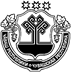 ЧУВАШСКАЯ РЕСПУБЛИКАБАТЫРЕВСКИЙ РАЙОНЧУВАШСКАЯ РЕСПУБЛИКАБАТЫРЕВСКИЙ РАЙОНЧУВАШСКАЯ РЕСПУБЛИКАБАТЫРЕВСКИЙ РАЙОНЧУВАШСКАЯ РЕСПУБЛИКАБАТЫРЕВСКИЙ РАЙОНЧУВАШСКАЯ РЕСПУБЛИКАБАТЫРЕВСКИЙ РАЙОНЧУВАШСКАЯ РЕСПУБЛИКАБАТЫРЕВСКИЙ РАЙОНЧУВАШСКАЯ РЕСПУБЛИКАБАТЫРЕВСКИЙ РАЙОНЧУВАШСКАЯ РЕСПУБЛИКАБАТЫРЕВСКИЙ РАЙОНЧУВАШСКАЯ РЕСПУБЛИКАБАТЫРЕВСКИЙ РАЙОНЧУВАШСКАЯ РЕСПУБЛИКАБАТЫРЕВСКИЙ РАЙОНЧУВАШСКАЯ РЕСПУБЛИКАБАТЫРЕВСКИЙ РАЙОНПАТĂРЬЕЛ РАЙОНĔНАДМИНИСТРАЦИЙĔПАТĂРЬЕЛ РАЙОНĔНАДМИНИСТРАЦИЙĔПАТĂРЬЕЛ РАЙОНĔНАДМИНИСТРАЦИЙĔПАТĂРЬЕЛ РАЙОНĔНАДМИНИСТРАЦИЙĔПАТĂРЬЕЛ РАЙОНĔНАДМИНИСТРАЦИЙĔПАТĂРЬЕЛ РАЙОНĔНАДМИНИСТРАЦИЙĔПАТĂРЬЕЛ РАЙОНĔНАДМИНИСТРАЦИЙĔПАТĂРЬЕЛ РАЙОНĔНАДМИНИСТРАЦИЙĔАДМИНИСТРАЦИЯБАТЫРЕВСКОГО РАЙОНААДМИНИСТРАЦИЯБАТЫРЕВСКОГО РАЙОНААДМИНИСТРАЦИЯБАТЫРЕВСКОГО РАЙОНААДМИНИСТРАЦИЯБАТЫРЕВСКОГО РАЙОНААДМИНИСТРАЦИЯБАТЫРЕВСКОГО РАЙОНААДМИНИСТРАЦИЯБАТЫРЕВСКОГО РАЙОНААДМИНИСТРАЦИЯБАТЫРЕВСКОГО РАЙОНААДМИНИСТРАЦИЯБАТЫРЕВСКОГО РАЙОНААДМИНИСТРАЦИЯБАТЫРЕВСКОГО РАЙОНААДМИНИСТРАЦИЯБАТЫРЕВСКОГО РАЙОНААДМИНИСТРАЦИЯБАТЫРЕВСКОГО РАЙОНАЙЫШĂНУЙЫШĂНУЙЫШĂНУЙЫШĂНУЙЫШĂНУЙЫШĂНУЙЫШĂНУЙЫШĂНУПОСТАНОВЛЕНИЕПОСТАНОВЛЕНИЕПОСТАНОВЛЕНИЕПОСТАНОВЛЕНИЕПОСТАНОВЛЕНИЕПОСТАНОВЛЕНИЕПОСТАНОВЛЕНИЕПОСТАНОВЛЕНИЕПОСТАНОВЛЕНИЕПОСТАНОВЛЕНИЕПОСТАНОВЛЕНИЕ«01»акаака2020 ç.2020 ç.327№«01»апреляапреляапреля2020 г.2020 г. № 327327Патăрьел ялĕПатăрьел ялĕПатăрьел ялĕПатăрьел ялĕсело Батыревосело Батыревосело Батыревосело Батыревосело Батырево